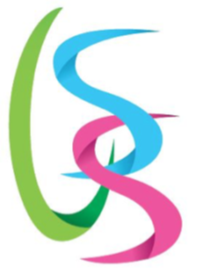 LISTE DU MATERIEL NECESSAIRE AU FONCTIONNEMENT D’UNE PASSERELLE SPORT SANTETESTS PHYSIQUES4 plots1 chronomètre3 cardio- fréquencemètre PARCOURS TRAININGHaltères : 3 de 1 Kg / 3 de 2 Kg / 3 de 3 Kg / 1 de 5 Kg Elastiband : 1 de 10 kg / 1 de 15 Kg / 1 de 20 Kg2 stepsBracelets lestés de 1 et 2 Kg en fonction du nombre de pratiquants1 bâton en boisTapis de sol (en fonction de nombre de pratiquants)